policyFrom time to time, Members may encounter the need to be away from regular POHP duty assignments and/or regular meetings and training due to medical limitations. When those circumstances involve consultation and/or treatment by a licensed healthcare practitioner, POHP Members are expected to obtain and submit a written clearance to return to regular duties as authorized by that licensed healthcare practitioner.Such written clearance must be submitted and received by a POHP Commander; and a POHP Commander must authorize that Member's return to scheduled duty shifts.Examples may include but are not limited to:Any illness/injury requiring hospitalizationAny illness/injury requiring prescription medication(s)Any "outpatient" surgical procedurePORT OF OLYMPIAHarbor Patrol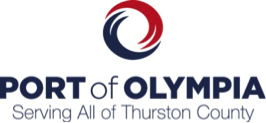 return to duty (medical)Policy 4.2PURPOSE:To identify POHP expectations for Members’ Return to Duty expectations following certain absences for medical reasons.Adopted:	08/01/2018Revised:	